Цветники, виды, их предназначениеЦветники – что это такое для нас? Вроде бы всё просто: цветники – это участки, на которых выращивают декоративные растения. Но насколько разными могут быть эти участки с декоративными растениями, и насколько по-разному они могут влиять на окружающий ландшафт, что становится ясно – такого определения явно недостаточно.Цветник – это, прежде всего, композиция, состоящая из различных цветущих растений и подчиняющаяся единой идее ландшафтного дизайна. Цветники являются базой всего ландшафтного дизайна любого, даже самого маленького, участка.Они могут быть дополнением к деревьям и кустарникам или же наоборот акцентировать внимание на открытом участке. Основное назначение цветников – украшать ландшафт, своими яркими цветовыми пятнами они радуют глаз, оживляют общую зелёную гамму участка, создают комфорт и уют.Хорошо спланированный цветник может скрыть погрешности ландшафта, и, напротив, на несомненных достоинствах пространства акцентировать внимание. Цветы поднимают настроение, радуют глаз, облагораживают территорию. Преимущества этого элемента дизайна еще в глубокой древности не вызывали сомнений, ведь первые искусственные сады появились более 4000 лет назад.Цветники являются неотъемлемым элементом парков, скверов, садов, бульваров, загородных резиденций и дач. С их помощью можно гармонизировать ландшафты, подбирать такие сочетания, которые будут оказывать благотворное влияние на людей и их настроение. В сочетании с водой, камнями, травами, керамикой и скульптурой можно создать целые комплексы цветочных композиций.Цветники формируют из многолетних растений, однолетников, луковичных растений, реже – двулетников.Самое главное в цветнике – удачная компоновка растений.Не так просто создать красивый сад и цветник. Нужно обладать знаниями ландшафтного дизайна, хорошим вкусом, а также представлять детально агротехнику выращивания растений. Цветник должен сочетаться с существующим ландшафтом, не создавая ощущения искусственности и чужеродности. Наиболее эффектно смотрятся цветники на фоне газонов, в сочетании с декоративно-лиственными кустарниками, контрастными инертными материалами (каменной крошкой, галькой, щепой и пр.). По функциональному и эстетическому назначению цветники различны, поэтому следует знать различия между ними.В зависимости от общего направления ландшафтного дизайна всего участка, цветник можно оформить в пейзажном или регулярном стилях. Пейзажный стиль при этом подразумевает свободные формы цветников – миксбордеры, солитеры (одиночные посадки) или массивы. Для регулярного стиля характерны четкие геометрические формы, именно в этом стиле выполняются рабатки, клумбы, бордюры и партерные цветники.Вполне возможно существование на одном участке одновременно цветников и пейзажного, и регулярного направлений. Но их одновременно применение должно быть логичным и подчиненным общей идее ландшафтного дизайна.Здесь небольшая характеристика цветников каждого вида:Миксбордером называется смешанная посадка декоративных растений. У миксбордера естественные контуры: прерывистые, плавные, асимметричные. В пределах одного миксбордера лучше всего высаживать виды со сходными требования к условиям роста – свету, почве, влаге. Следует отдавать предпочтение растениям с компактной формой куста и не слишком буйным ростом, чтобы они не соперничали за пространство, а мирно уживались друг с другом. Самые высокие растения составляют композиционную доминанту миксбордера. Их высаживают либо в центре (при обозрении миксбордера с нескольких сторон), либо на заднем плане (при одностороннем обозрении). Миниатюрные и почвопокровные растения сажают на переднем плане. Интересно, что нечетное количество растений в миксбордере выглядит более естественно, чем четное. Такой цветник сложен по своей композиции, так как сочетает в себе множество сортов и видов растений, различных по высоте, цвету, времени цветения и другим характеристикам.Солитеры играют немалую роль в создании садовой композиции пейзажного направления. Это одиночные растения-акценты, расположенные на некотором расстоянии от прочих растительных посадок и цветников, благодаря чему солитер притягивает к себе внимание. Необходимо тщательно продумывать место расположения солитера, чтобы растение просматривалось как минимум с двух сторон и с любого ракурса выглядело одинаково привлекательным. Это должны быть стратегические важные точки сада, которые организуют его пространство, – конец садовой дорожки, берег декоративного водоема, место рядом с входом в жилой дом, и т.п., либо те уголки садового участка, на которые вы хотите обратить особое внимание. Одиночная посадка солитера диктует к его внешнему виду высокие требования. Это должно быть красивое и здоровое растение без видимых повреждений цветков и листвы.Партерный цветник также называется парадным, ведь именно он является центром всего участка и выполняет важнейшую декоративную функцию. Центром парадного цветника может стать небольшой фонтан или скульптура.Рабатка представляет собой узкий и длинный цветник, расположенный вдоль дорожек, заборов или стен домов. Для создания рабаток чаще используют низкорослые растения с красивой листвой и изящными цветками. В рабатках хороши розы. Рабатки также используются для членения садового пространства, чтобы отделить одну зону от другой. Средняя ширина рабатки – около 1,5 м.Клумба имеет наиболее правильную форму и создается обычно на несколько возвышенном участке поверхности. Клумбу чаще всего делают круглой, так как за таким цветником легче ухаживать.Бордюр – узкое декоративное окаймление цветников, садовых дорожек, одиночно стоящих камней, водоемов и архитектурных построек. Бордюр служит для обозначения границ, акцентирования контуров. Обычно этот цветник состоит из одного-трех видов низкорослых и почвопокровных растений с красивой листвой и представляет собой полосу до полуметра шириной.Существуют правила, единые для создания всех видов цветников.Растения, цветущие ярко и обильно, лучше посадить в центре многостороннего цветника или на передний план цветника, обозреваемого с одной стороны.Чтобы цветник смотрелся органично и не подавлял своей мозаичностью, каждый вид должен быть представлен не менее чем 3 - 5 экземплярами.В единичном экземпляре могут быть растения-акценты, вокруг которых организуется весь цветник.Рядом с высокорослыми растениями сажают низкорослые, с листопадными — вечнозеленые, с декоративноцветущими — декоративнолистные.Обычно к краям высаживают растения с пастельными цветками.В цветнике может и не быть как таковых цветущих растений. Нередко основу цветника составляют виды с необычными листьями – красивыми по форме или окраске, полосатыми, пестрыми, мозаичными.Декоративнолистные растения хороши тем, что позволяют продлить декоративность цветника, не зависимо от периода цветения. Цветник благодаря им может хорошо выглядеть даже зимой. Некоторые декоративнолистные растения образуют и цветки, но те, как правило, проигрывают в красоте листьям.Чтобы не утомлять глаз неукротимым буйством цвета, краски цветущих растений следует разбавлять спокойной зеленью декоративнолистных трав и растений.Рецепт декоративного сада, позитивно влияющего на его обитателей – это много зелени, немного умиротворяющих пастельных тонов и отдельные яркие пятна насыщенных цветов – желтого, красного, оранжевого. Это особенно верно для сада, отделенного от окружающего пространства высокой оградой, или окруженного зданиями. Если за границей сада буйная зелень луга и/или прекрасный вид на соседний лес и речку, то цветов может быть и больше. Глазу есть где отдохнуть на зелени и за границами сада.Не бойтесь играть на контрастах, создавая цветник! Но не забывайте, что яркие цвета плохо уживаются с пастельными. Нежные пастельные оттенки особенно сильно проигрывают при таком соседстве. Они кажутся блеклыми и невыразительными.Процесс создания цветника – увлекательнейшее занятие. В нём может принимать участие вся семья.Цветники фотоЦветники садов регулярного стиля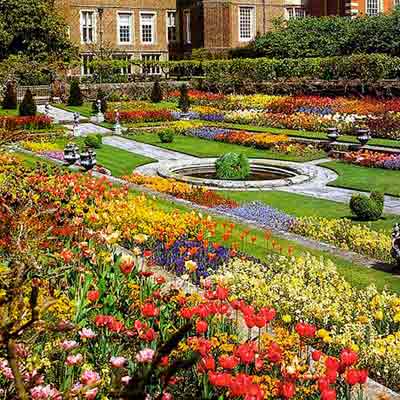 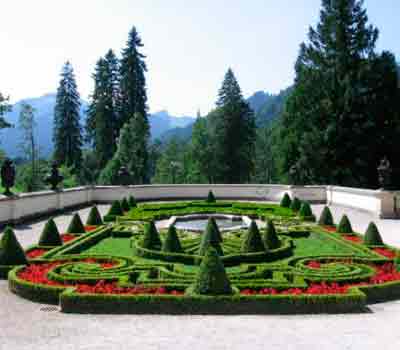 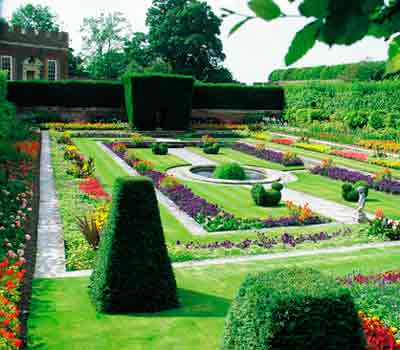 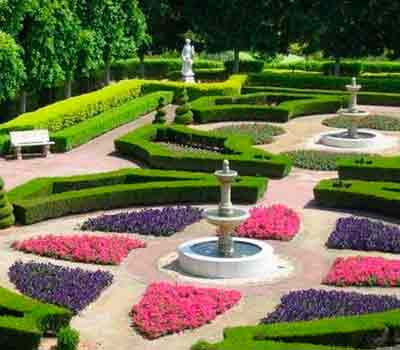 Цветники садов пейзажного стиля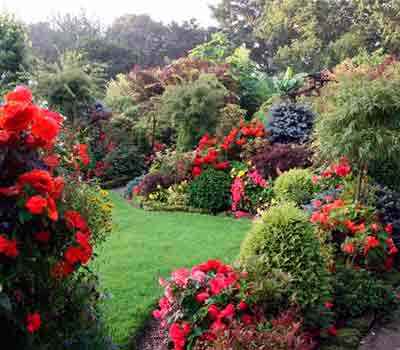 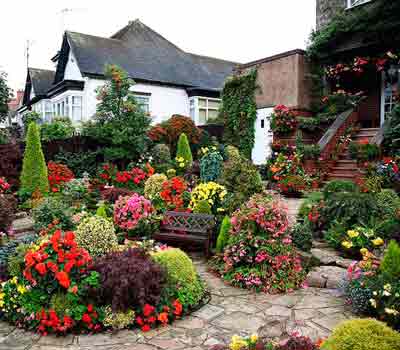 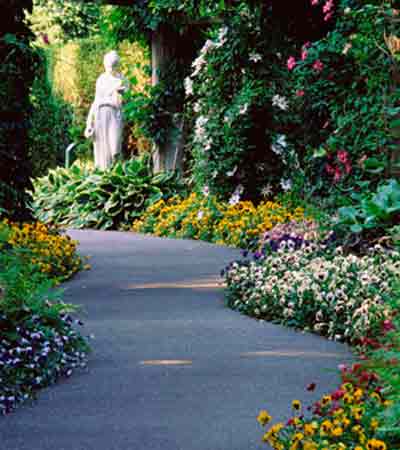 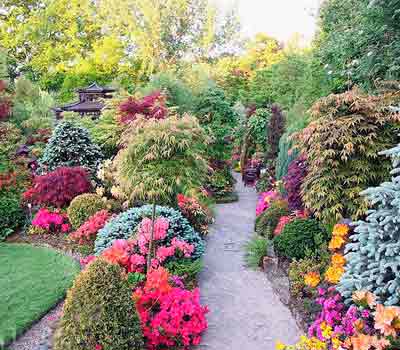  Клумбы фото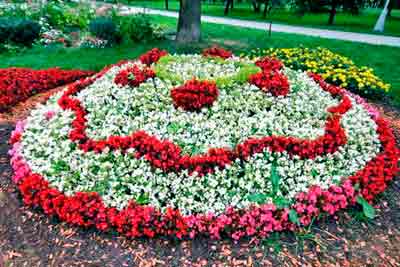 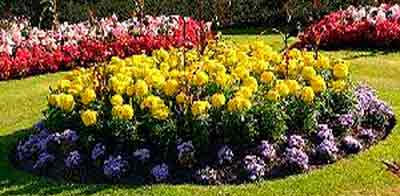 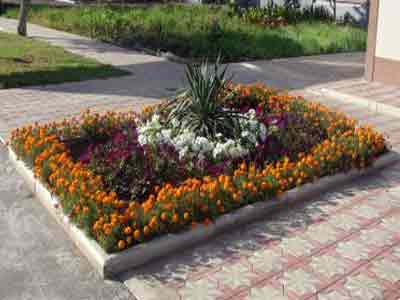 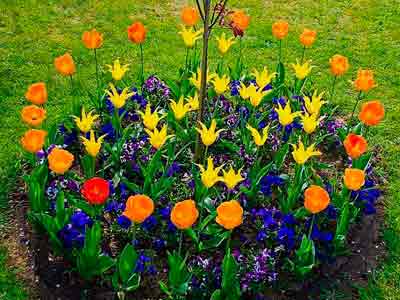 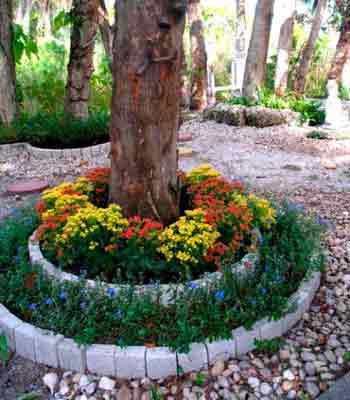 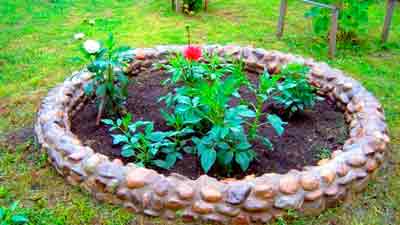 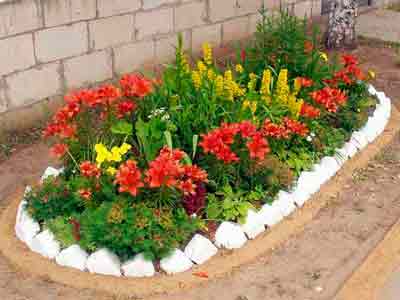 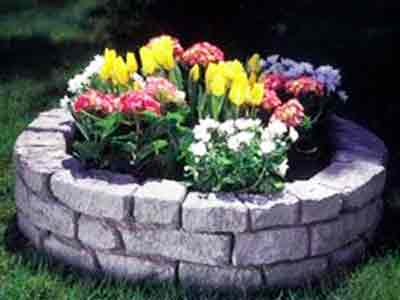 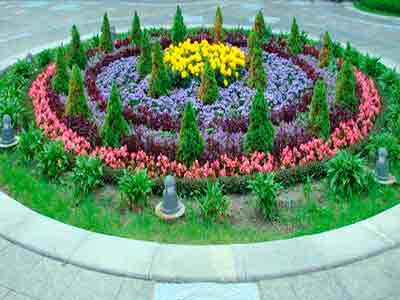 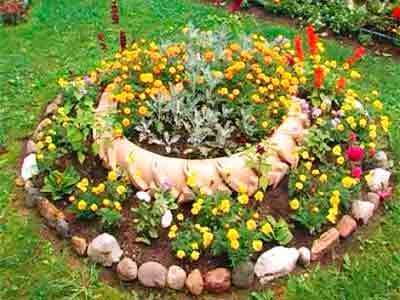 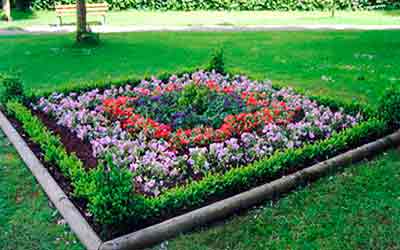 Красивые рабатки фото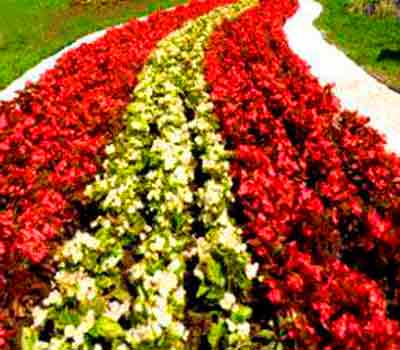 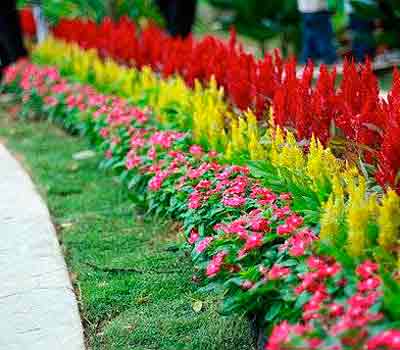 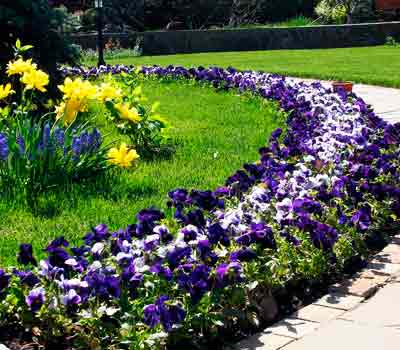 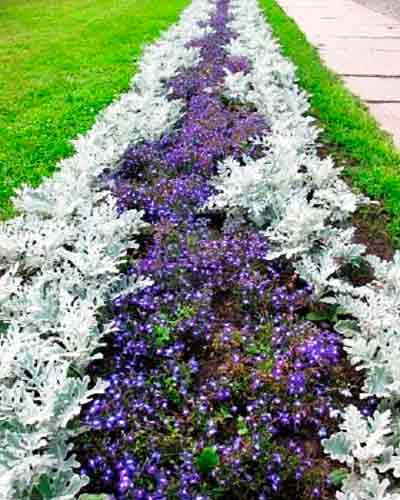 